В активное долголетие через новые технологииВлияние информационных технологий на человека с каждым годом растет. Сегодня трудно представить какую-либо деятельность без использования гаджетов, поэтому каждому кто,  хочет идти в ногу со временем, необходимо уметь пользоваться современными достижениями науки и техники. Компьютер, планшет и смартфоны давно уже из роскоши превратились в средство повседневной необходимости, помогающей человеку жить в стремительно развивающемся современном обществе.Пожилым людям особенно трудно привыкнуть к постоянно изменяющемуся современному миру.  Уровень образования данной категории людей, уверенное использование ими новых технологий – показатель не только успешно развивающего общества, но и государства в целом.Возможность освоить работу персонального компьютера, планшета, смартфона, ноутбука возможно на базе учреждения «Осиповичский районный центр социального обслуживания населения», здесь в отделении для инвалидов, граждан пожилого возраста и сопровождаемого проживания ведёт свою деятельность кружок компьютерной грамотности «Эрудит». Цель кружка–научить пожилых людей пользоваться современными гаджетами, создать оптимальные условия для развития, самореализации и адаптации к быстроменяющемуся миру, преодолеть информационный  дефицит.Многие пожилые граждане, посещающие кружок, уже освоили: чтение новостей, книг через интернет; просмотр любимых фильмов и сериалов в удобное для них время; общение с родственниками и друзьями через социальные сети; запись на прием в поликлинику; покупка билетов и товаров онлайн; получение информации о местонахождении конкретного объекта города; мониторинг цен на лекарства; оплата коммунальных и сотовых услуг онлайн и многое другое. Всё это доступно не только с персонального компьютера, но и с мобильных приложений смартфона, без которого уже сложно представить сегодняшний день.Особенность обучения  в нашем кружке – индивидуальный подход к каждому посетителю. Работа в небольших группах позволяет уделять внимание каждому обучающемуся, показать ту или иную операцию на компьютере или смартфоне. Работа начинается с освоения базовых навыков. Но, как показала практика, наши посетители проявляют большой интерес к  социальным сетям. Поэтому отдельное внимание уделяется навыкам пользования самыми популярными площадками – «Одноклассники», «ВКонтакте», месседжером «Viber» и другими. Занятия проходят в специально оборудованном компьютерном классе, где имеются: персональные компьютеры, ноутбуки, принтер, сканер, проектор, экран, магнитно-маркерная доска. Для пожилых людей с нарушениями зрения – особый подход: процесс освоения компьютера и сети Интернет возможен при помощи специально установленной программы NVDIA, которая озвучивает все действия, производимые в системе.Большинство наших пожилых граждан, посещающих занятия являются активными участниками различных дистанционных конкурсов, проводимых среди территориальных центров Могилёвской области, что позволяет им не теряться в обществе, занимать активную жизненную позицию, уверенно себя чувствовать в быстроразвивающемся мире новых технологий. Освоение новых возможностей открывает этому поколению целый мир — общения, творчества, развлечений, обучения новому. Старость отступает, когда человек живет насыщенной, полноценной жизнью и современные гаджеты помогают сделать ее таковой! Одна из основ идеологии системы активного долголетия – жить не только долго, но и быть бодрым, востребованным в обществе, вести активный образ жизни.Всех граждан пожилого возраста, желающих  идти в ногу со временем, мы приглашаем посещать курс компьютерной грамотности «Эрудит». За интересующими вопросами обращайтесь по адресу: г.Осиповичи, ул. Дзержинского, 66. Наш телефон: 31741. Мы всегда рады Вам помочь!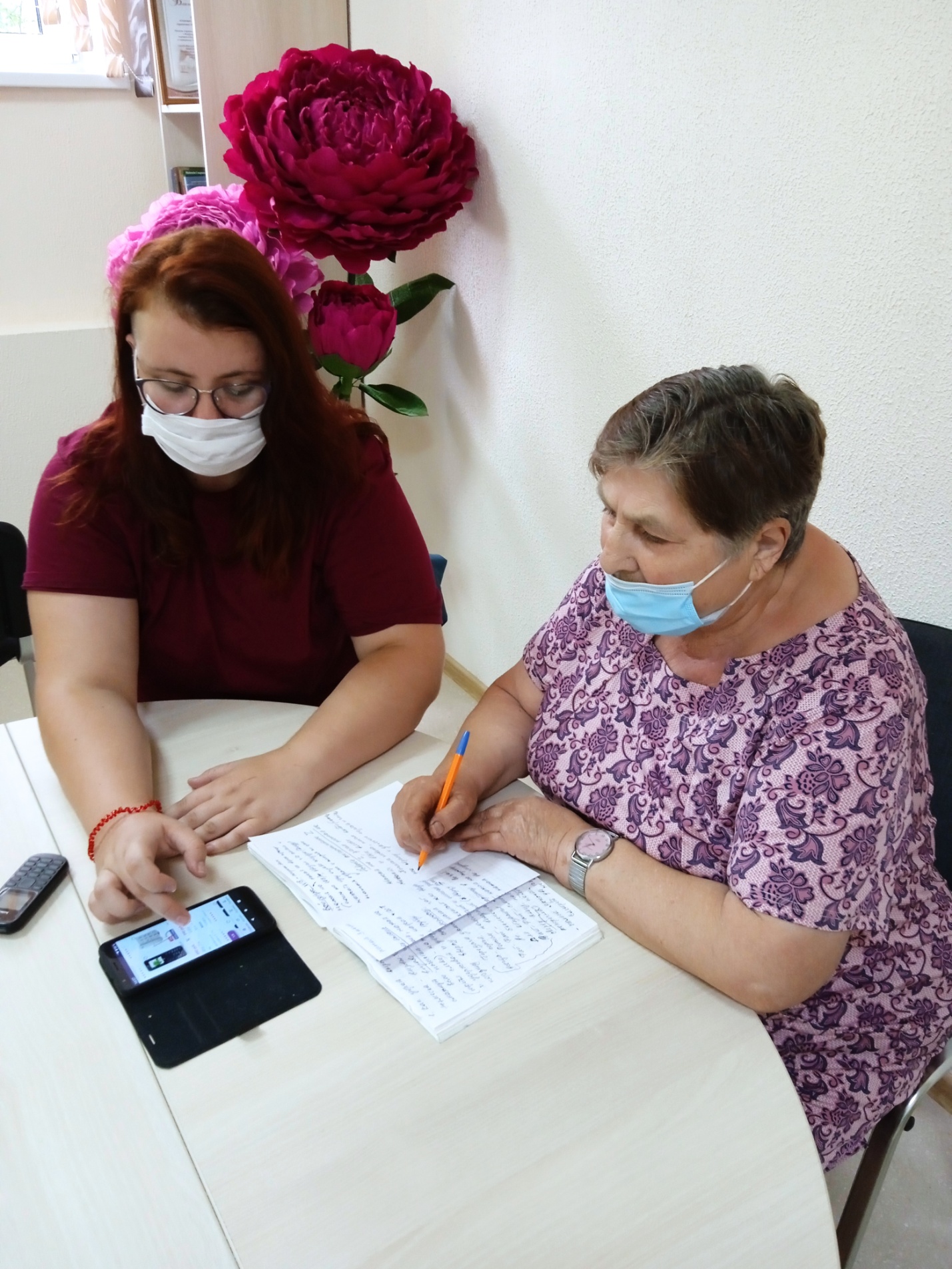 